Certificate of Participation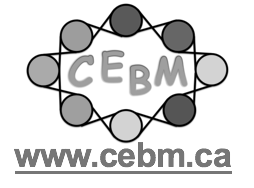 Adolescence Series: The Child Who Acts Bossy